Unit 1: My new schoolSkills 2(trang 13 SGK Tiếng Anh lớp 6 tập 1)Unit 1 Tiếng Anh lớp 6 - Skills 2: Hướng dẫn chi tiết trả lời các câu hỏi bài tập từ 1 đến 4 trang 13 sách giáo khoa Tiếng Anh 6 tập 1.
Nội dung bài viết này Đọc Tài Liệu sẽ hướng dẫn các bạn trả lời các câu hỏi bài tập tại trang 13 sách giáo khoa Tiếng Anh lớp 6 phần Skills 2 - Unit 1 Tiếng Anh lớp 6.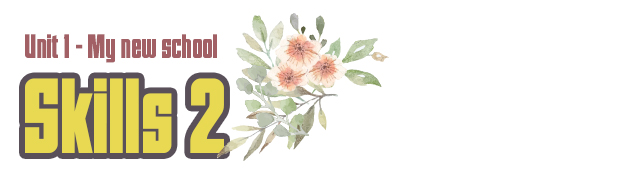 Cùng tham khảo:UNIT 1 LỚP 6 - SKILLS 2LISTENING1. Susie is a student at PLC Sydney. Listen .... (Suisise là học sinh tại trường PLC Sydney. Nghe và chọn câu trả lời đúng)Bài nghe
Nội dung bài ngheHi. My name’s Susie Brewer. I’m eleven years old. I’m now in grade 6 at PLC Sydney. I like it here,as I like to study in a girl’s school. The teachers at my school are nice and very helpful,and my favourite teacher is Mrs Susan McKeith. She teachers us maths. I have three hours to study Vietnamese in the afternoon. Usually,I do my homework at break time. We wear our uniform every day,but today we aren’t,as we’re going to have an outing to Taronga Zoo.Hướng dẫn dịchXin chào, tôi tên là Susie Brewer. Tôi mười một tuổi. Bây giờ tôi đang học lớp 6 tại PLC Sydney. Tôi thích học ở đây, vì tôi thích học ở trường nữ sinh. Các giáo viên trong trường tôi rất đẹp và rất tuyệt vời, và giáo viên yêu thích của tôi là Cô Xsan McKeith. Cô dạy chúng tôi môn toán. Tôi có ba giờ để học tiếng Việt vào buổi chiều. Thông thường tôi làm bài tập ở nhà vào giờ nghỉ. Chúng tôi mặc đồng phục hàng ngày, nhưng hôm nay chúng tôi không mặc, vì chúng tôi sẽ đến sở thú Taronga.Hướng dẫn dịch1. Susie thích là học sinh ở trường nữ.2. Giáo viên yêu thích của Susie là giáo viên môn Toán.3. Hôm nay, Susie không mặc đồng phục.4. Susie học tiếng Việt 3 giờ một tuần.5. Susie làm bài tập về nhà vào giờ giải lao.WRITING2. Can you correct the punctuation in these sentences?. (Em có thể sửa dấu chấm câu trong những câu này không?)1. School starts on the 5th Septermber.2. Does he live in Ha Noi?3. I’m excited about the first day of school.4. Are you doing your homework?5. We’re having an English lesson in class?3. Can you correct the passage? Write the correct version. (Em có thế sửa đoạn văn này không? Viết lại cho đúng)Hi,I’m Phong and I’m from Ho Chi Minh City. I wear my uniform to school every day. My favorite teacher is Mr. Trung. He teachers me science.4. Create a webpage for your school. (Tạo một trang web cho trường sau.)Hướng dẫn dịchNghĩ một tiêu đề.Viết phần giới thiệu,sử dụng phần giới thiệu ở trang 12.Tên trường em là gì?Trường em ở đâu?Trường em có bao nhiêu học sinh?Học sinh trường em làm gì ở trường?Điều thú vị về trường em là gì?Một ngày ở trường em như thế nào?Em làm gì vào buổi sáng?Em mặc gì?Môn học em thích là gì?Em ăn gì cho bữa trưa?Các hoạt động nào em thích làm?Em làm gì sau khi tan học?Gợi ýNgo Si Lien primary school is in Hanoi city . It’s a big school.It has 25 classes and about 500 students . The school is very clean and has many green trees . In every morning, I always do clean together with my friends around my school. My favorite subject is English , because it’s very interesting . In the lunch time, I eat a little hot dogs and bread and drink soft drink. I like going to the libray at school and like other outdoor activities as : planting green trees, playing sports,..... After school , I always come back to home with my family.// Trên đây là những hướng dẫn giúp các em hoàn thành tốt các câu hỏi bài tập phần Skills 2 - Unit 1 Tiếng Anh lớp 6. Chúc các em luôn học tốt1. A2. A3. B4. B5. A